КОНСУЛЬТАЦИОННЫЙ ЦЕНТР09.03.2023УВАЖАЕМЫЕ РОДИТЕЛИ!Специально  для Вас  на базе дошкольных групп организована работа Консультационного центра психолого - педагогической поддержки  развития детей  от 0 лет до 8 лет, посещающих  и не посещающих дошкольное образовательное учреждение.Искренняя заинтересованность взрослых -  родителей, педагогов создаёт хорошую возможность для развития позитивных детско-родительских взаимоотношений.Консультационный центр для родителей, созданный на базе ДГ МКОУ, является одной из форм оказания помощи семье в воспитании и развитии детей  с 0 до 8 лет, создан в целях обеспечения единства и преемственности семейного и общественного воспитания, оказания методической и консультативной помощи родителям (законным представителям) детей, которые посещают и не посещают ДОУ, поддержки всестороннего развития личности детей.Цель работы Консультационного центра ДГ МКОУ: оказание методической, диагностической и консультативной помощи семьям, воспитывающим детей дошкольного возраста на дому.Основными задачами Консультационного центра являются:- оказание помощи родителями (законным представителям) по различным вопросам воспитания, обучения и развития детей младенческого, раннего и дошкольного возраста;- Оказание содействия родителями (законным представителям) в социализации детей дошкольного возраста, получающих дошкольное образование в форме семейного образования;- проведение с согласия родителей (законных представителей) психолого – педагогической диагностики развития детей младенческого, раннего и дошкольного возраста и на её основе коррекции и комплексной профилактики различных отклонений в физическом, психическом и социальном развитии детей младенческого, раннего и дошкольного;- проведение с согласия родителей (законных представителей) психолого – педагогической диагностики детей старшего дошкольного возраста по определению их готовности к обучению в школе и консультирования родителей с целью обеспечения равных стартовых возможностей детей при поступлении в школу.Организация методической и консультационной помощи родителям (законным представителям) строится на основе интеграции деятельности специалистов  ДГ МКОУ.Учитель – логопед проконсультирует по вопросам развития речи детей раннего и дошкольного возраста.Воспитатели проконсультируют по вопросам развития, обучения и воспитания детей раннего и дошкольного возраста, дадут рекомендации по организации различных видов детской деятельности, подготовке детей к посещению  детского сада.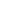 Инструктор по физической культуре проконсультирует по вопросам физического развития детей  раннего и дошкольного возраста, формированию здорового образа жизни, обучению плаванию, даст рекомендации по созданию условий для закаливания и оздоровления детей, профилактике различных отклонений в физическом развитии детей.Музыкальный руководитель проконсультирует по вопросам музыкального воспитания детей семье.Для оказания помощи семье специалисты Консультационного центра  могут проводить работу с детьми с целью получения дополнительной информации в форме беседы, проведении диагностического исследования, организации наблюдения за детьми и др.Консультирование родителей (законных представителей) может проводиться одним или несколькими специалистами одновременно.  Отношение родителей (законных представителей) и специалистов  Консультационного центра ДОУ  строятся на основе сотрудничества и уважения к личности ребёнка.ПОРЯДОК ПРЕДОСТАВЛЕНИЯ ПОМОЩИ РОДИТЕЛЯМ (ЗАКОННЫМ ПРЕДСТАВИТЕЛЯМ) СПЕЦИАЛИСТАМИКОНСУЛЬТАЦИОННОГО ЦЕНТРА.Получить дополнительную информацию или записаться на консультацию к специалистам можно по телефону 8 9377428626.Порядок записи на консультацию по  телефону.Позвонить по телефону, сообщить цель вашего обращения в детский сад - «Запись к специалистам Консультационного центра»,  по просьбе сотрудника детского сада назвать фамилию, имя, отчество и номер телефона, для обратной связи, фамилию, имя, отчество и дату рождения ребёнка, кратко сформулировать свою проблему, вопрос, назвать специалиста, с которым хотели бы проконсультироваться.  После регистрации обращения, сотрудник детского сада  согласует дату и время консультации со специалистом и перезвонит Вам.КОНСУЛЬТАЦИОННЫЙ ЦЕНТР ФУНКЦИОНИРУЕТ БЕСПЛАТНО, ЕГО МОГУТ ПОСЕЩАТЬ РОДИТЕЛИ И ДЕТИ, НЕ ПОСЕЩАЮЩИЕ И ПОСЕЩАЮЩИЕ НАШ ДЕТСКИЙ  САД И ДРУГИЕ ДЕТСКИЕ САДЫ ГОРОДА.ПРИХОДИТЕ К НАМ!ЗВОНИТЕ НАМ! ПИШИТЕ НАМ!МЫ БУДЕМ РАДЫ ВАМ ПОМОЧЬ!